「螞蟻雄兵2.0版：情牽東海、3萬成磚」東海大學校友總會 計劃在2020年母校建校65週年啟動興建的「綜合活動大樓」案，經校友總會提出「東海校友螞蟻雄兵築巢計畫」，讓所有校友都有機會為母校盡一份心力，共同參與學校建設並留名，獲得吳清邁董事長、王茂駿校長、李福登學長、蔡啟清老師等退休師長、以及諸多校友的熱烈回響。    近來因建築成本大幅上漲，經費缺口極大，亟需校友慷慨解囊，為延續校友總會第11屆理監事會提出的螞蟻雄兵募款專案，第12屆理監事會推出「螞蟻雄兵2.0：情牽東海、3萬成磚」計劃，讓更多校友輕鬆支持，捐款3萬元即成一磚，可列名大樓芳名牆，每一磚最多可列名三人，以廣邀校友共襄盛舉。                                           東海大學校友總會第十二屆理事長李基正 暨全體理監事 敬啟郵政劃撥 戶名：東海大學 帳號：00216021銀行匯款 戶名：東海大學 銀行：兆豐銀行 榮總分行(017) 帳號：083-10283799★請於劃撥單上註明捐款用途「螞蟻雄兵築巢計畫」★線上捐款：https://ithu.tw/stadium          聯絡方式：中華民國東海大學校友總會秘書處          Tel：+886-4-2350-3478  Fax：+886-4-2358-0397  E-mail：thuaao@thu.edu.tw           東海大學社會資源發展委員會          Tel：+886-4-2359-7126  Fax：+886-4-2358-0397  E-mail：fundraising@thu.edu.tw 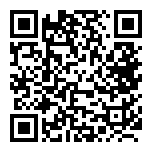 線 上 捐 款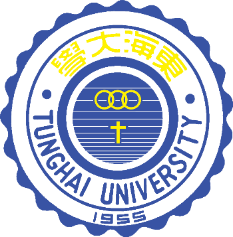 本人________ 響應螞蟻雄兵2.0版：情牽東海、3萬成磚計畫，願意以下述方式，捐助東海大學綜合活動大樓籌建基金新台幣3萬元。1.基本資料：聯絡方式：email :                 電話:           身分證字號:收據抬頭：□同捐款人　徵信意願：□同意以 __________________登捐款芳名　 收據寄送地址: 2.酬謝方式: □三萬元芳名磚以______________________列名(公司、賢伉儷、團體等請明列) 3.捐款方式：★捐款帳戶:兆豐國際商業銀行 榮總分行 / 戶名:東海大學 / 帳號: 083-10283799★□方式1：於______年_______月支票支付□方式2：分______期，第一期預計於_________年_________月匯款支付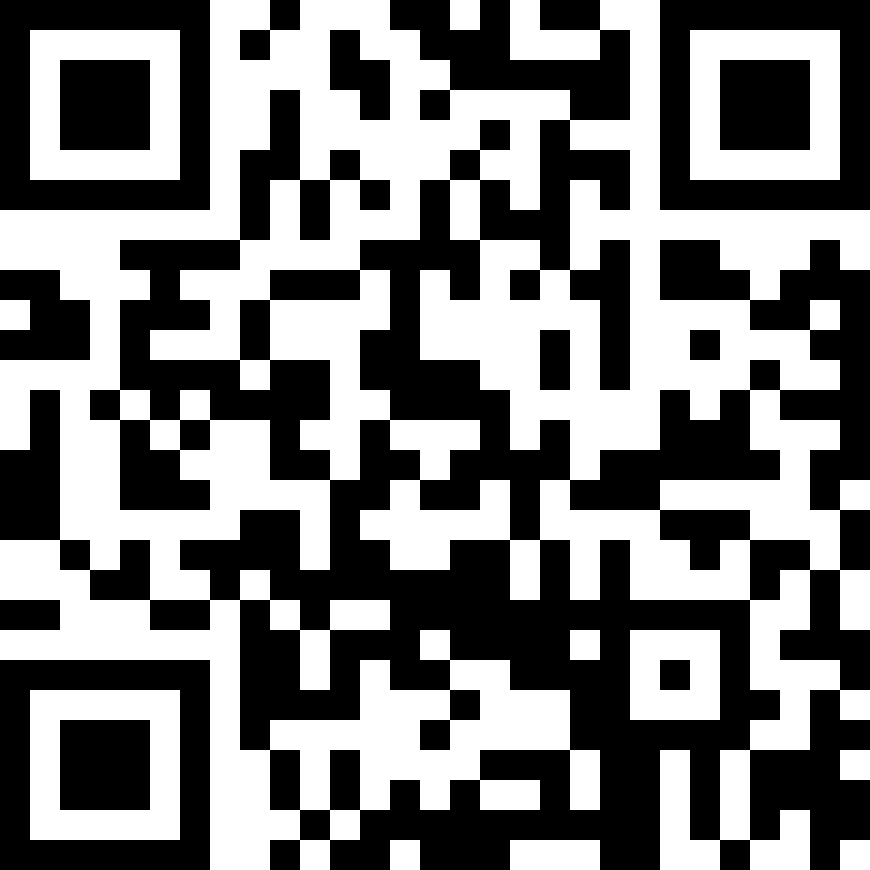 □方式3：信用卡扣款★線上捐款歡迎至 ithu.tw/stadium ，或掃右方QR code★  □單次  □分_______期，每期__________ 元(自_____年_____月至_____年_____月)    卡號：____________________________ 有效期限：________年_______月    卡別：□VISA　□MASTER　□JCB　    背面檢核碼三碼: ___________     持卡人簽名：____________________________(同信用卡簽名字樣)□方式4：實物捐贈 (捐贈金額將依實際提供之發票，根據稅法及會計準則認列之)聯絡方式：東海大學社會資源發展委員會
【電話】886-4-2359-7126     【傳真】04-2358-0397      【E-mail】fundraising@thu.edu.tw 個資法聲明：本申請表所蒐集之個人資訊(類別：C001、C002)，將僅限使用於捐款服務、管理與徵信、會務活動等使用，本會遵守個人資料保護法與公益勸募條例之規定，妥善保護您的個人資訊。您得以上列聯絡方式行使查閱、更正等個人資料保護法第3條的當事人權利，本校將儘速處理與回覆您的請求。